16/05/2022Application Ref: 623Dear Carin Tunaker,SRC Ethical Approval for “Homelessness in the Countryside: A Hidden Crisis”Your research project has now been granted ethical approval by the Staff Review Committee. You are now able to commence your research. It is essential that we keep our records up to date. In order to achieve this, please send us some feedback with regard to your project. For example, please notify us when your project has been completed, whether or not it was successful, and let us know about any ethical problems or questions that have arisen during the project.Yours sincerely,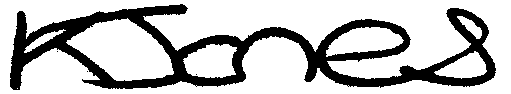 Dr Karen JonesChairStaff Review Committee